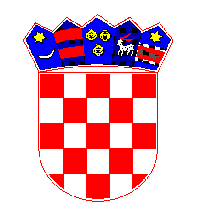                   REPUBLIKA HRVATSKA  DUBROVAČKO-NERETVANSKA ŽUPANIJA                       GRAD KORČULA                           GradonačelnicaKLASA: 008-01/22-01/01                                                                                                       URBROJ: 2117-9-02-22-1                                                                                                      Korčula, 19. siječnja 2022.                Na temelju članka 11. stavka 5. Zakona o pravu na pristup informacijama („Narodne novine“, broj 25/13, 85/15) i članka 78. stavka 1. točke 22. i članka 141. stavka 1. Statuta Grada Korčule („Službeni glasnik Grada Korčule“, broj 3/18, 3/21), gradonačelnica Grada Korčule donosiPLANsavjetovanja s javnošću Grada Korčule za 2022. godinuČlanak 1.Gradonačelnica Grada Korčule donosi Plan savjetovanja s javnošću Grada Korčule za 2022. godinu (u daljnjem tekstu: Plan).Članak 2.Popis akata prije čijeg donošenja se planira provođenje savjetovanja s javnošću temeljem Zakona o pravu na pristup informacijama, nositelj izrade akta, očekivano vrijeme donošenja akta, okvirno vrijeme provedbe internetskog savjetovanja, trajanje savjetovanja i donositelji akta, iskazani su u tablici koja je sastavni dio ovog Plana.Članak 3.Zadužuju se upravni odjeli Grada Korčule za provođenje savjetovanja s javnošću sukladno Zakonu o pravu na pristup informacijama, a na temelju ovog Plana.Članak 4.Ovaj Plan i tablica iz članka 2. ovog Plana bit će objavljeni na web stranici Grada Korčule (www.korcula.hr).                                                                                                         GRADONAČELNICA                                                                                               Nika Silić Maroević, dipl. ing. Naziv tijela: GRAD KORČULAPlan savjetovanja s javnošću za 2022. godinuNaziv tijela: GRAD KORČULAPlan savjetovanja s javnošću za 2022. godinuNaziv tijela: GRAD KORČULAPlan savjetovanja s javnošću za 2022. godinuNaziv tijela: GRAD KORČULAPlan savjetovanja s javnošću za 2022. godinuNaziv tijela: GRAD KORČULAPlan savjetovanja s javnošću za 2022. godinuNaziv tijela: GRAD KORČULAPlan savjetovanja s javnošću za 2022. godinuNaziv tijela: GRAD KORČULAPlan savjetovanja s javnošću za 2022. godinuNaziv tijela: GRAD KORČULAPlan savjetovanja s javnošću za 2022. godinuRedni brojNaziv akta ili dokumentaNositelj izrade nacrta prijedloga aktaOčekivano vrijeme donošenja aktaNačin provedbe savjetovanjaOkvirno vrijeme provedbe internetskog savjetovanjaTrajanje savjetovanjaDonositelj akta 1. Nacrt odluke o zborovima građanaUO za opće poslove i mjesnu samoupravu2. tromjesečjeInternetsko savjetovanje1. tromjesečje30 danaGradsko vijeće2.Nacrt Odluke o načinu podnošenja prijedloga i peticija i odlučivanja o njimaUO za opće poslove i mjesnu samoupravu2. tromjesečjeInternetskosavjetovanje1. tromjesečje30 danaGradsko vijeće3.Nacrt odluke o komunalnim djelatnostimaUO za prostorno uređenje, gradnju, zaštitu okoliša, komunalno gospodarstvo i promet2. tromjesečjeInternetsko savjetovanje1. tromjesečje30 danaGradsko vijeće3.Nacrt odluke o organizaciji i načinu naplate parkiranja u Gradu KorčuliUO za prostorno uređenje, gradnju, zaštitu okoliša, komunalno gospodarstvo i promet2. tromjesečjeInternetsko savjetovanje1. tromjesečje30 danaGradsko vijeće4.Nacrt izmjena i dopuna PPU Grada KorčuleUO za prostorno uređenje, gradnju, zaštitu okoliša, komunalno gospodarstvo i promet2. tromjesečjeInternetsko savjetovanje1. tromjesečje30 danaGradsko vijeće5.Nacrt Odluke o uređenju prometa na području Grada KorčuleUO za prostorno uređenje, gradnju, zaštitu okoliša, komunalno gospodarstvo i promet2. tromjesečjeInternetsko savjetovanje1. tromjesečje30 danaGradsko vijeće6.Nacrt odluke o privremenoj zabrani izvođenja građevinskih radova na području Grada Korčule u 2022. godiniUO za prostorno uređenje, gradnju, zaštitu okoliša, komunalno gospodarstvo i promet4. tromjesečjeInternetsko savjetovanje3. tromjesečje30 danaGradsko vijeće